Spezialist für Bonitätsprüfungen und Datenmanagement bringt zur „Internet World Expo“ Einstiegslösung zur automatisierten Risikosteuerung auf den MarktCreditreform Boniversum GmbH: Mehr als Bonitätsprüfung – Lösungen für „Future of Commerce“Neuss, 28. Januar 2019 – Auf Basis aktueller, valider Bonitätsinformationen schnell Entscheidungen treffen – dies ist eine wichtige Stellschraube für den Erfolg von Händlern im Digital Commerce. Die Creditreform Boniversum GmbH (www.boniversum.de) bietet Verbraucherinformationen und integrierte Risikomanagementlösungen für die gesamte kreditgebende Wirtschaft, wie z.B. für Online-Händler. Das Portfolio, das unter anderem die bewährte Datenmanagement-Lösung „CUBE“ umfasst, wurde pünktlich zur „Internet World Expo 2019“ um eine Einstiegslösung ausgebaut. Damit können KMU ab sofort einfach, kostengünstig und automatisiert sowohl Risikoprüfungen durchführen als auch damit verbundene Prozesse managen und optimieren.Mit der etablierten SaaS-Plattform „CUBE“ vereint Boniversum die Vorteile einer unabhängigen Multiauskunftei-Schnittstelle und einer skalierbaren Risikomanagement-Software. Die modulare Plattform ermöglicht es Händlern, verschiedene Boniversum-Services und weitere externe Datenquellen sowie eigene Informationen zu Produkten, Zahlungserfahrungen und speziﬁschen Betrugsindikatoren oder auch historische Antragsdaten und Matching-Listen zu integrieren. Die Module reichen von Adress-, Identitäts- und Bonitätsprüfung über Velocity-Checks und Bestandskundenmanagement bis hin zu IBAN-basierten-Checks sowie vieles mehr. Es handelt sich bei „CUBE“ um ein einfach zu bedienendes und schnell zu installierendes System, das ohne umfangreichen Setup- oder Rollout-Aufwand auskommt. Die Resultate sind unter anderem Kosten- und Zeiteinsparungen. Schneller Einstieg für KMU – Zahlungsausfällen entgegenwirken„Im E-Commerce ist die Zahlungsmoral der Kunden schlechter als in vielen anderen Wirtschaftsbereichen. Durch die fehlende Nähe zum Händler, die Einfachheit und Geschwindigkeit des Shoppens sowie die Anonymität des Internets sinkt die Hemmschwelle, Käufe zu tätigen, die nicht bezahlt werden“, erklärt Adrian Brosterhues-Niedziolka, Leiter Projektmanagement Risk Solutions der Creditreform Boniversum GmbH. „Gerade für kleine und mittelständische Online-Händler können derartige Zahlungsausfälle zum Problem werden“, ergänzt Adrian Brosterhues-Niedziolka.Boniversum hat ein neues Standardprodukt entwickelt, das KMU schnell und einfach bei der Entscheidungsfindung und beim Prozessmanagement unterstützt. Die neue Einstiegslösung basiert auf „CUBE“ und ist ein schlankes, kostengünstiges, standardisiertes und dennoch in Teilen parametrisierbares System, das zu einer umfassenden Risikomanagement-Plattform ausgebaut werden kann. Ebenso wie der große Bruder „CUBE“ bietet auch die Einstiegslösung für Unternehmen jeglicher Branchen mehr als eine reine Bonitätsprüfung. Sie ermöglicht aus einer Hand die schnelle Verfügbarkeit und Veredelung von Daten sowie die Automatisierung von Prozessen. Smarte Daten – auch auf internationaler Basis„Mit unseren Lösungen für den Digital Commerce machen wir Datenschätze für Unternehmen in Sekundenschnelle verfüg- und nutzbar. Der Händler erhält bonitätsrelevante Daten, und zwar genau an der Stelle, an der die Zielgruppe des jeweiligen Händlers wirklich aktiv ist. Zusätzlich zu den Informationen über Verbraucher, die wir im Hause Boniversum anbieten, besteht auch die Möglichkeit, weitere Datenquellen einzubinden“, erklärt Adrian Brosterhues-Niedziolka. „CUBE“ bietet Schnittstellen zu renommierten Wirtschaftsauskunfteien in Deutschland, Österreich, der Schweiz, den Niederlanden und Belgien sowie zu Adressdienstleistern weltweit. Somit lassen sich auch Anforderungen der Geoblocking-Verordnung erfüllen. Die neue Einstiegslösung umfasst die DACH-Region.Von automatisierten zu lernfähigen Systemen Mit den Boniversum-Lösungen können Unternehmen den digitalen Wandel im Handel sicherer gestalten, die daraus resultierenden Potenziale besser ausschöpfen und neue, spezifische Geschäftsmodelle entwickeln. Adrian Brosterhues-Niedziolka gibt einen Ausblick: „Wir arbeiten sukzessive an neuen, smarten Entwicklungen zur Unterstützung der digitalen Wirtschaft und deren Wertschöpfungsprozesse – einer der nächsten logischen Schritte für uns ist es, eigene Produkte auf Basis von Künstlicher Intelligenz zu entwickeln.“Zeichenzahl: 4.431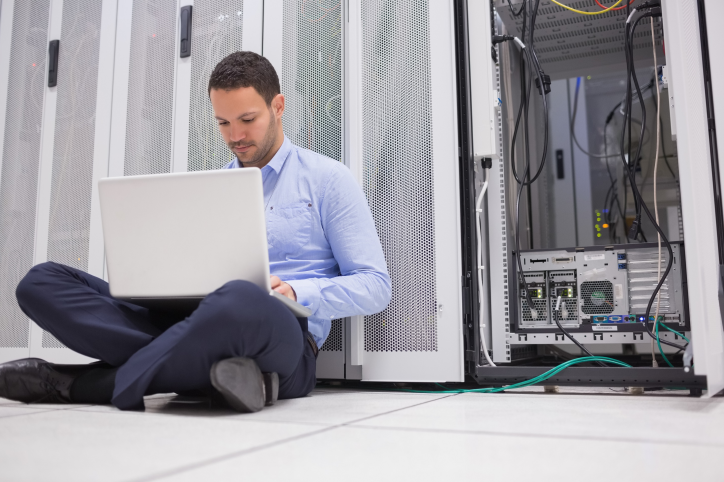 Boniversum bringt Einstiegslösung zur automatisierten Risikosteuerung auf den MarktKurzporträt Creditreform Boniversum GmbH:Die Creditreform Boniversum GmbH (Boniversum) ist einer der führenden Anbieter von Bonitätsinformationen über Privatpersonen in Deutschland. Boniversum wurde 1997 gegründet und ist ein Unternehmen der Creditreform Gruppe. Das Unternehmen bietet Verbraucherinformationen und integrierte Risikomanagementlösungen für die kreditgebende Wirtschaft wie Versandhändler, Online-Shops, Touristikunternehmen, Banken, Versicherungen, Wohnungsgesellschaften und viele mehr. Regelmäßig veröffentlicht Boniversum in Zusammenarbeit mit renommierten Partnern und Instituten umfangreiche Studien und Umfragen, um Trends frühzeitig vorherzusehen und Veränderungen im Verbraucher- bzw. Schuldnerverhalten oder in der Kreditaffinität sicher zu prognostizieren. www.boniversum.deWeitere Informationen:Creditreform Boniversum GmbH
Hellersbergstraße 11
41460 NeussAnsprechpartner:Aleksandra Gulba-Presseabteilung-Tel.: +49 (0) 2131-109-5103E-Mail: a.gulba@boniversum.dewww.boniversum.dePR-Agentur:
punctum pr-agentur GmbH
Neuer Zollhof 3
40221 Düsseldorf

Ansprechpartner:
Ulrike Peter-Geschäftsführerin-
Tel.: +49 (0) 211-9717977-0E-Mail: pr@punctum-pr.dewww.punctum-pr.de 